Figure 1. Flow of patients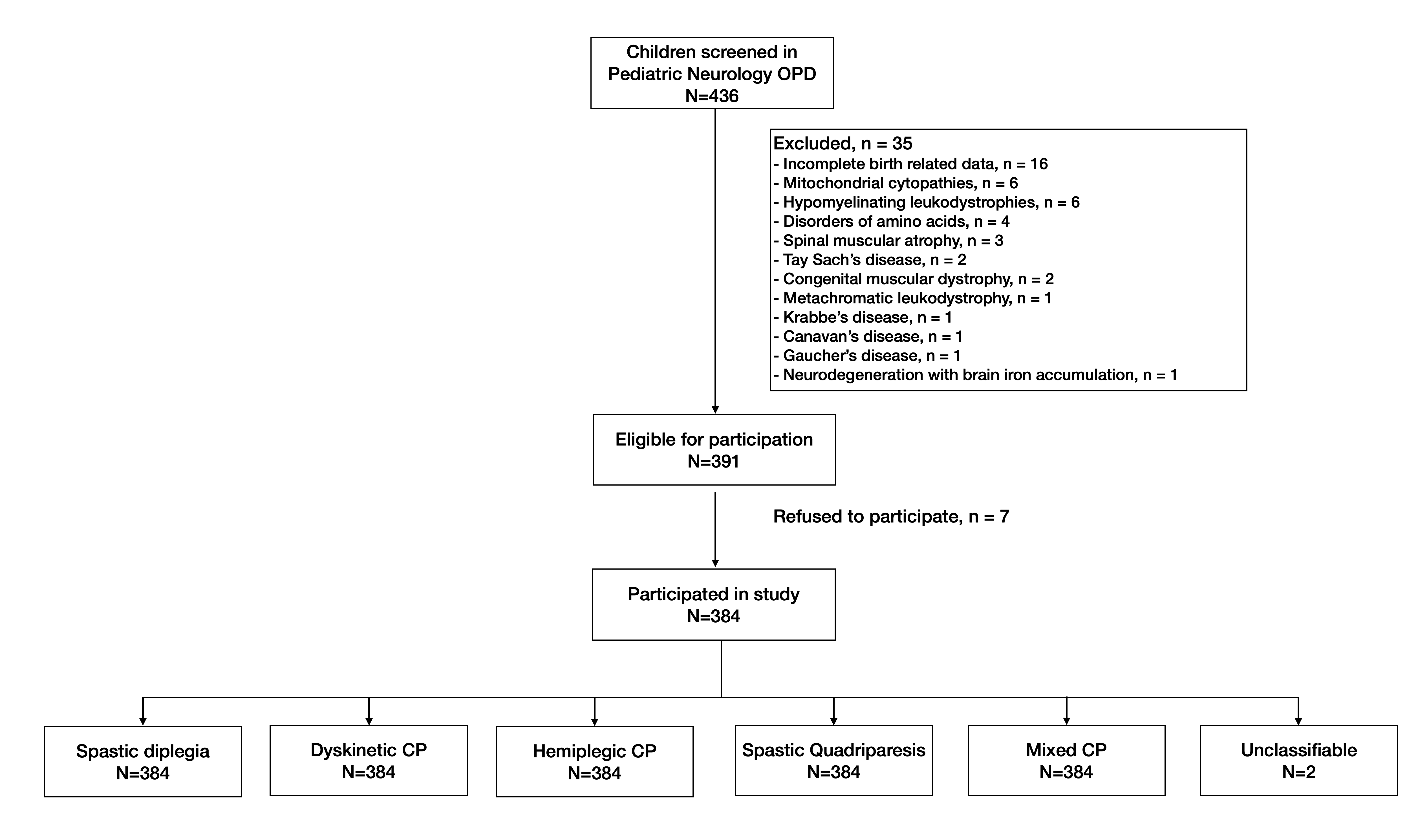 Table 1. Baseline dataTable 2. Prevalence of comorbidities among children with cerebral palsyTable 3. Univariable analysis of risk of comorbidities based on diagnosis and GMFCS1Mean (SD); n (%)2Two patients from the cohort could not be classified into any of sub-categories. * One patient with intrauterine infection also had neonatal sepsis and later developed mixed CPAbbreviations: CP: cerebral palsy; LSCS: lower segment caesarean section; CharacteristicOverall, N = 3841, 2Overall, N = 3841, 2Dyskinetic CP, N = 581Dyskinetic CP, N = 581Hemiparetic CP, N = 521Hemiparetic CP, N = 521Mixed CP, N = 1101Mixed CP, N = 1101Spastic Diplegia, N = 701Spastic Diplegia, N = 701Spastic Quadriplegia,N = 921Spastic Quadriplegia,N = 921Functional statusGMFCS130 (7.8%)30 (7.8%)0 (0%)0 (0%)27 (52%)27 (52%)0 (0%)0 (0%)3 (4.3%)3 (4.3%)0 (0%)0 (0%)259 (15%)59 (15%)2 (3.4%)2 (3.4%)18 (35%)18 (35%)2 (1.8%)2 (1.8%)35 (50%)35 (50%)2 (2.2%)2 (2.2%)356 (15%)56 (15%)11 (19%)11 (19%)2 (3.8%)2 (3.8%)9 (8.2%)9 (8.2%)29 (41%)29 (41%)5 (5.4%)5 (5.4%)465 (17%)65 (17%)19 (33%)19 (33%)5 (9.6%)5 (9.6%)24 (22%)24 (22%)3 (4.3%)3 (4.3%)13 (14%)13 (14%)5174 (45%)174 (45%)26 (45%)26 (45%)0 (0%)0 (0%)75 (68%)75 (68%)0 (0%)0 (0%)72 (78%)72 (78%)No understanding of any communicationNo understanding of any communication137 (36%)137 (36%)28 (48%)28 (48%)1 (1.9%)1 (1.9%)53 (48%)53 (48%)9 (13%)9 (13%)Phrases understoodPhrases understood145 (38%)145 (38%)28 (48%)28 (48%)4 (7.7%)4 (7.7%)45 (41%)45 (41%)28 (40%)28 (40%)Vocabulary understoodVocabulary understood102 (27%)102 (27%)2 (3.4%)2 (3.4%)47 (90%)47 (90%)12 (11%)12 (11%)33 (47%)33 (47%)Speech communicationSpeech communicationSpeech communicationSpeech communicationSpeech communicationSpeech communicationSpeech communicationSpeech communicationSpeech communicationSpeech communicationSpeech communicationSpeech communicationSpeech communicationNo gestural communication178 (46%)178 (46%)38 (66%)38 (66%)0 (0%)0 (0%)73 (66%)73 (66%)4 (5.7%)4 (5.7%)62 (67%)62 (67%)Normal verbal communication8 (2.1%)8 (2.1%)0 (0%)0 (0%)4 (7.7%)4 (7.7%)0 (0%)0 (0%)4 (5.7%)4 (5.7%)0 (0%)0 (0%)Only gestural communication109 (28%)109 (28%)17 (29%)17 (29%)8 (15%)8 (15%)34 (31%)34 (31%)25 (36%)25 (36%)24 (26%)24 (26%)Vocabulary produced with partial verbal communication89 (23%)89 (23%)3 (5.2%)3 (5.2%)40 (77%)40 (77%)3 (2.7%)3 (2.7%)37 (53%)37 (53%)6 (6.5%)6 (6.5%)Visual impairment (data for 383)Visual impairment (data for 383)Visual impairment (data for 383)Visual impairment (data for 383)Visual impairment (data for 383)Visual impairment (data for 383)Visual impairment (data for 383)Visual impairment (data for 383)Visual impairment (data for 383)Visual impairment (data for 383)Visual impairment (data for 383)Visual Impairment357 (93%)357 (93%)50 (86%)50 (86%)49 (94%)49 (94%)99 (90%)99 (90%)68 (99%)68 (99%)89 (97%)89 (97%)Impaired Visual acuity246 (64%)246 (64%)29 (50%)29 (50%)27 (52%)27 (52%)71 (65%)71 (65%)52 (74%)52 (74%)66 (72%)66 (72%)Refractive error94 (25%)94 (25%)6 (10%)6 (10%)13 (25%)13 (25%)37 (34%)37 (34%)14 (20%)14 (20%)24 (26%)24 (26%)Squint150 (39%)150 (39%)14 (24%)14 (24%)19 (37%)19 (37%)45 (41%)45 (41%)25 (36%)25 (36%)47 (51%)47 (51%)Fundus abnormalities293 (76%)293 (76%)47 (81%)47 (81%)35 (67%)35 (67%)79 (72%)79 (72%)54 (77%)54 (77%)77 (84%)77 (84%)Abnormal VEP248 (72%)248 (72%)22 (42%)22 (42%)18 (44%)18 (44%)79 (77%)79 (77%)53 (88%)53 (88%)74 (86%)74 (86%)Abnormal BERA113 (30%)113 (30%)36 (62%)36 (62%)2 (3.8%)2 (3.8%)35 (32%)35 (32%)14 (20%)14 (20%)25 (27%)25 (27%)Social Quotient, Mean (SD)32 (29)32 (29)20 (21)20 (21)71 (22)71 (22)15 (14)15 (14)59 (24)59 (24)15 (15)15 (15)Normal43 (11%)43 (11%)3 (5.2%)3 (5.2%)23 (44%)23 (44%)1 (0.9%)1 (0.9%)15 (22%)15 (22%)1 (1.1%)1 (1.1%)Borderline10 (2.6%)10 (2.6%)0 (0%)0 (0%)5 (9.6%)5 (9.6%)0 (0%)0 (0%)5 (7.2%)5 (7.2%)0 (0%)0 (0%)Mild41 (11%)41 (11%)1 (1.7%)1 (1.7%)11 (21%)11 (21%)2 (1.8%)2 (1.8%)24 (35%)24 (35%)3 (3.3%)3 (3.3%)Moderate49 (13%)49 (13%)10 (17%)10 (17%)10 (19%)10 (19%)8 (7.3%)8 (7.3%)17 (25%)17 (25%)4 (4.3%)4 (4.3%)Severe43 (11%)43 (11%)6 (10%)6 (10%)3 (5.8%)3 (5.8%)20 (18%)20 (18%)3 (4.3%)3 (4.3%)11 (12%)11 (12%)Profound198 (51%)198 (51%)38 (66%)38 (66%)0 (0%)0 (0%)79 (72%)79 (72%)5 (7.2%)5 (7.2%)73 (79%)73 (79%)Dental caries182 (48%)182 (48%)25 (43%)25 (43%)31 (60%)31 (60%)53 (48%)53 (48%)45 (64%)45 (64%)28 (30%)28 (30%)Difficulty in biting204 (53%)204 (53%)32 (55%)32 (55%)6 (12%)6 (12%)75 (68%)75 (68%)23 (33%)23 (33%)66 (72%)66 (72%)Insufficient chewing202 (52%)202 (52%)36 (62%)36 (62%)3 (5.8%)3 (5.8%)76 (69%)76 (69%)20 (29%)20 (29%)65 (71%)65 (71%)Persistent drooling217 (57%)217 (57%)38 (66%)38 (66%)14 (27%)14 (27%)70 (64%)70 (64%)29 (41%)29 (41%)65 (71%)65 (71%)Lack of appetite105 (27%)105 (27%)18 (31%)18 (31%)0 (0%)0 (0%)36 (33%)36 (33%)12 (17%)12 (17%)38 (41%)38 (41%)Swallowing difficulties205 (53%)205 (53%)33 (57%)33 (57%)11 (21%)11 (21%)62 (56%)62 (56%)25 (36%)25 (36%)72 (78%)72 (78%)Nasal regurgitation42 (11%)42 (11%)9 (16%)9 (16%)3 (6.2%)3 (6.2%)20 (18%)20 (18%)0 (0%)0 (0%)10 (11%)10 (11%)Coughing while feeding140 (36%)140 (36%)35 (60%)35 (60%)3 (5.8%)3 (5.8%)43 (39%)43 (39%)10 (14%)10 (14%)47 (51%)47 (51%)Vomiting50 (13%)50 (13%)8 (14%)8 (14%)0 (0%)0 (0%)6 (5.5%)6 (5.5%)11 (16%)11 (16%)24 (26%)24 (26%)Abdominal pain/ colic56 (15%)56 (15%)8 (14%)8 (14%)0 (0%)0 (0%)13 (12%)13 (12%)12 (17%)12 (17%)23 (25%)23 (25%)≥2 episodes of wheezing requiring hospitalization83 (22%)83 (22%)11 (19%)11 (19%)5 (9.6%)5 (9.6%)23 (21%)23 (21%)14 (20%)14 (20%)29 (32%)29 (32%)Bowel frequency>3 times a week25 (6.5%)25 (6.5%)7 (12%)7 (12%)2 (3.8%)2 (3.8%)2 (1.8%)2 (1.8%)1 (1.4%)1 (1.4%)11 (12%)11 (12%)2-3 times a week109 (28%)109 (28%)20 (34%)20 (34%)4 (7.7%)4 (7.7%)49 (45%)49 (45%)12 (17%)12 (17%)24 (26%)24 (26%)≤1 times a week250 (65%)250 (65%)31 (53%)31 (53%)46 (88%)46 (88%)59 (54%)59 (54%)57 (81%)57 (81%)57 (62%)57 (62%)Meal duration (minutes per meal)38 (18)38 (18)39 (20)39 (20)25 (10)25 (10)39 (20)39 (20)35 (12)35 (12)44 (17)44 (17)Overall GI dysfunctionNormal88(23%)88(23%)7 (12%)7 (12%)38 (73%)38 (73%)6 (5.5%)6 (5.5%)34 (49%)34 (49%)3 (3.3%)3 (3.3%)Mild dysfunction72(19%)72(19%)19 (33%)19 (33%)12(23%)12(23%)9 (8.2%)9 (8.2%)23 (33%)23 (33%)9 (9.8%)9 (9.8%)Moderate dysfunction134 (35%)134 (35%)12 (21%)12 (21%)1 (1.9%)1 (1.9%)58 (53%)58 (53%)13 (19%)13 (19%)49 (53%)49 (53%)Severe dysfunction90 (23%)90 (23%)20 (34%)20 (34%)1 (1.9%)1 (1.9%)37 (34%)37 (34%)0 (0%)0 (0%)31 (34%)31 (34%)PainSignificant pain230 (60%)230 (60%)37 (64%)37 (64%)9 (17%)9 (17%)88 (80%)88 (80%)22 (31%)22 (31%)72  (78%)72  (78%)EpilepsyEpilepsy245 (64%)245 (64%)27 (47%)27 (47%)24 (46%)24 (46%)88 (80%)88 (80%)24 (34%)24 (34%)81 (88%)81 (88%)Age of onset of seizures8 (15)8 (15)4 (14)4 (14)17 (21)17 (21)7 (16)7 (16)16 (23)16 (23)5 (8)5 (8)Types of seizuresGeneralized seizures 119 (31%)119 (31%)13 (22%)13 (22%)13 (25%)13 (25%)48 (44%)48 (44%)7 (10%)7 (10%)38 (41%)38 (41%)Focal seizures 120 (31%)120 (31%)23 (40%)23 (40%)22 (42%)22 (42%)33 (30%)33 (30%)13 (19%)13 (19%)28 (30%)28 (30%)Multifocal seizures 225 (59%)225 (59%)26 (45%)26 (45%)15 (29%)15 (29%)85 (77%)85 (77%)18 (26%)18 (26%)80 (87%)80 (87%)Myoclonic seizures157 (41%)157 (41%)18 (31%)18 (31%)2 (3.8%)2 (3.8%)61 (55%)61 (55%)7 (10%)7 (10%)68 (74%)68 (74%)Drug resistant epilepsy163 (42%)163 (42%)17 (29%)17 (29%)7 (13%)7 (13%)67 (61%)67 (61%)6 (8.6%)6 (8.6%)65 (71%)65 (71%)West syndrome145 (38%)145 (38%)18 (31%)18 (31%)2 (3.8%)2 (3.8%)61 (55%)61 (55%)7 (10%)7 (10%)56 (61%)56 (61%)Lennox Gastaut syndrome128 (33%)128 (33%)14 (24%)14 (24%)0 (0%)0 (0%)61 (55%)61 (55%)5 (7.1%)5 (7.1%)47 (51%)47 (51%)Seizure free for 2 years22 (5.7%)22 (5.7%)2 (3.4%)2 (3.4%)3 (5.8%)3 (5.8%)6 (5.5%)6 (5.5%)7 (10%)7 (10%)4 (4.3%)4 (4.3%)Sleep related comorbiditiesSleep related comorbiditiesSleep related comorbiditiesSleep related comorbiditiesSleep related comorbiditiesSleep related comorbiditiesSleep related comorbiditiesSleep related comorbiditiesSleep related comorbiditiesSleep related comorbiditiesSleep related comorbiditiesSleep related comorbiditiesSleep related comorbiditiesSleep impairment176 (60.7%)176 (60.7%)38 (66%)38 (66%)8 (15%)8 (15%)70 (64%)70 (64%)6 (8.6%)6 (8.6%)54 (59%)54 (59%)Bedtime resistance28 (9.7%)28 (9.7%)12 (21%)12 (21%)8 (15%)8 (15%)5 (4.5%)5 (4.5%)3 (4.3%)3 (4.3%)0 (0%)0 (0%)Sleep onset delay126 (43.4%)126 (43.4%)37 (64%)37 (64%)13 (25%)13 (25%)53 (48%)53 (48%)7 (10%)7 (10%)16 (17%)16 (17%)Impaired sleep duration102 (35.2%)102 (35.2%)34 (59%)34 (59%)11 (21%)11 (21%)36 (33%)36 (33%)10 (14%)10 (14%)11 (12%)11 (12%)Sleep anxiety40 (13.8%)40 (13.8%)23 (40%)23 (40%)7 (13%)7 (13%)6 (5.5%)6 (5.5%)2 (2.9%)2 (2.9%)2 (2.2%)2 (2.2%)Night waking106 (36.6%)106 (36.6%)36 (62%)36 (62%)11 (21%)11 (21%)39 (35%)39 (35%)6 (8.6%)6 (8.6%)14 (15%)14 (15%)Parasomnia8 (2.8%)8 (2.8%)2 (3.4%)2 (3.4%)5 (9.6%)5 (9.6%)0 (0%)0 (0%)1 (1.4%)1 (1.4%)0 (0%)0 (0%)Sleep disordered breathing80 (27.6%)80 (27.6%)21 (36%)21 (36%)5 (9.6%)5 (9.6%)29 (26%)29 (26%)5 (7.1%)5 (7.1%)20 (22%)20 (22%)Day time sleepiness106 (36.6%)106 (36.6%)25 (43%)25 (43%)5 (9.6%)5 (9.6%)44 (40%)44 (40%)3 (4.3%)3 (4.3%)29 (32%)29 (32%)Internalizing score ≥84th centile 132 (34%)132 (34%)23 (40%)23 (40%)6 (12%)6 (12%)53 (48%)53 (48%)14 (20%)14 (20%)34 (37%)34 (37%)Externalizing score ≥84th centile70 (18%)70 (18%)12 (21%)12 (21%)15 (29%)15 (29%)17 (15%)17 (15%)13 (19%)13 (19%)13 (14%)13 (14%)Total score ≥ 84th centile165 (43%)165 (43%)29 (50%)29 (50%)17 (33%)17 (33%)57 (52%)57 (52%)21 (30%)21 (30%)39 (42%)39 (42%)VariableOdds Ratio (95% Confidence Interval)Odds Ratio (95% Confidence Interval)Odds Ratio (95% Confidence Interval)Odds Ratio (95% Confidence Interval)Odds Ratio (95% Confidence Interval)Odds Ratio (95% Confidence Interval)pRegression analysis, based on underlying type of CP, with reference to hemiparetic CPRegression analysis, based on underlying type of CP, with reference to hemiparetic CPRegression analysis, based on underlying type of CP, with reference to hemiparetic CPRegression analysis, based on underlying type of CP, with reference to hemiparetic CPRegression analysis, based on underlying type of CP, with reference to hemiparetic CPRegression analysis, based on underlying type of CP, with reference to hemiparetic CPRegression analysis, based on underlying type of CP, with reference to hemiparetic CPRegression analysis, based on underlying type of CP, with reference to hemiparetic CPType of Cerebral palsyHemiparetic CPSpastic DiplegiaDyskinetic CPMixed CPSpastic quadriplegiaGMFCSReference24.1(7.68, 107)>2.5 x 109(0, Inf)>2.5 x 109(0, Inf)>2.5 x 109(0, Inf)<0.001<0.001Social quotientReference-11(-18, -4.4)-51(-58, -44)-55(-61, -49)-55(-62, -49)<0.001<0.001Visual impairmentReference4.16(0.52, 85.5)0.38(0.08, 1.41)0.55(0.12, 1.86)1.82 (0.33, 10.1)0.0180.018Hearing impairmentReference6.25(1.64, 41.1)40.9(11.2, 266)11.7(3.35, 73.9)9.47(2.65, 60.6)<0.001<0.001Speech comprehension and communicationReference10.5(4.04, 33.2)263(59.9, 1964) 76.8(27.7, 258)98.7(33.3, 357)<0.001<0.001EpilepsyReference0.61(0.29, 1.27)1.02(0.48, 2.16)4.67(2.30, 9.70)8.59(3.83, 20.5)<0.001<0.001Drug resistant epilepsyReference0.81(0.22, 2.92)4.13(1.31, 14.1)7.75(2.93, 22.5)9.87(3.64, 29.5)<0.001<0.001GI DysfunctionReference0.61(0.26, 1.37)0.62(0.26, 1.42)3.37(1.32, 8.85)2.77(1.08, 7.30)<0.001<0.001PainReference1.99(0.84, 5.00)7.63(3.21, 19.7)17.3(7.61, 43.2)15.6(6.74, 39.5)<0.001<0.001Sleep impairmentReference0.46(0.14, 1.46)10.7(4.01, 31.4)13.9(5.60, 38.0)14.0(5.41, 40.1)<0.001<0.001Internalizing scoreReference1.92(0.71, 5.78)5.04(1.95, 14.9)7.13(3.00, 19.8)4.49(1.85, 12.7)<0.001<0.001Externalizing behaviorReference0.56(0.24, 1.32)0.64(0.26, 1.54)0.45(0.20, 1.00)0.41(0.17, 0.94)0.20.2Total score on CBCLReference0.88(0.41, 1.92)2.06(0.96, 4.53)2.21(1.12, 4.49)1.51(0.75, 3.13)0.0180.018Regression analysis, based on underlying type of GMFCS level, with reference to hemiparetic CPRegression analysis, based on underlying type of GMFCS level, with reference to hemiparetic CPRegression analysis, based on underlying type of GMFCS level, with reference to hemiparetic CPRegression analysis, based on underlying type of GMFCS level, with reference to hemiparetic CPRegression analysis, based on underlying type of GMFCS level, with reference to hemiparetic CPRegression analysis, based on underlying type of GMFCS level, with reference to hemiparetic CPRegression analysis, based on underlying type of GMFCS level, with reference to hemiparetic CPRegression analysis, based on underlying type of GMFCS level, with reference to hemiparetic CPGMFCS12345Social quotientReference-14-21, -7.7)-38(-44, -31)-65(-71, -59)-70(-76, -65)<0.001<0.001Visual impairmentReference0000--Hearing impairmentReference2.52(0.60, 17.3)7.19(1.88, 47.5)8.97(2.40, 58.6)6.94(1.99, 43.9)<0.001<0.001Speech comprehension and communicationReference4.36(1.11, 29.1)84(20.3, 591)114(27, 813)159(42.1, 1052)<0.001<0.001EpilepsyReference1.44(0.54, 4.18)3.06(1.17, 8.77)7.78(2.98, 22.5)18.6(7.57, 51)<0.001<0.001Drug resistant epilepsyReferenceGI dysfunctionReference2.05(0.77, 5.41)1.45(0.56, 3.71)2.51(0.94, 6.70)4.43(1.81, 10.6)0.0040.004PainReference0.60(0.17, 2.23)4.73(1.67, 15.7)11.2(3.94, 37.8)19.4(7.33, 61.5)<0.001<0.001Sleep impairmentReference1.70(0.36, 12.2)4.25(1.01, 29.4)24.3(5.99, 166)46.1(12.1, 305)<0.001<0.001Internalizing scoreReference7.40(1.35, 138)10.6(1.98, 197)25.64.99, 470)20.7(4.27, 373)<0.001<0.001Externalizing scoreReference0.73(0.27, 1.99)0.71(0.26, 1.95)0.38(0.13, 1.10)0..39(0.7, .99)0..140..14Total scoreReference1.29(0.51, 3.43)1.51(0.60, 4.02)2.48(1.01, 6.49)1.92(0.85, 4.63)0.20.2